Application Information											Conference Attendance InformationBudget for Conference AttendanceSupplies Only RequestResearch Travel OnlySignature: _____________________________________Date: ________________________________________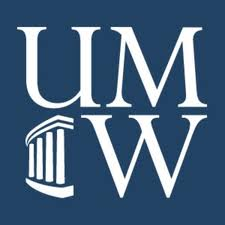 Proposal and worksheetNameDepartmentEmail PhoneTravel PeriodApplication Due DatesFall 2021 (Sept. 16-Dec. 31)September 2, 2021Spring 2022 (Jan. 1-May 31)November 4, 2021Summer 2022 (June 1-Sept. 15)      June 1-10 current budget year funds        June 11-Sept. 15 next budget year fundsMarch 31, 2022Conference Title:Conference Organization:Attendance Dates:Location:Participation Role:Conference attendanceBrief statementExplain importance of conference attendanceStatement of purpose of conferenceAmount# DaysTotalConference FeesAirfare/TrainHotel (per day)Per Diem (per day)MileageParkingShuttle/TaxiMisc. ExpensesTotal Request Amount:Item# of itemCost per itemTotalTotal Request for Supplies:Location:Dates:BudgetAmount # of DaysTotalAirfare/TrainHotel (per day)Per Diem (per day)MileageParkingShuttle/TaxiMisc. ExpensesTotal Request Amount